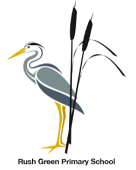 Person specification Class TeacherPlease note you must show evidence of having met all aspects of the ‘essential’ selection criteria within your applicationSelection CriteriaSelection CriteriaSelection CriteriaSelection CriteriaSelection CriteriaSelection CriteriaEssentialDesirableDesirableDesirableMethod of assessment Method of assessment Qualifications and Training Qualified to graduate levelQualified Teacher Status (QTS)Application form Interview Documentation Application form Interview Documentation Knowledge and understanding Good knowledge and understanding of the National Curriculum (pre and/or post 2014) for the primary age group and/or the EYFS An understanding of what ‘good’ learning in the classroom looks like. Knowledge and understanding of dealing with parents and carers. An understanding of the conditions of employment of School Teachers in England and Wales. An understanding of the conditions of employment of School Teachers in England and Wales. Application form Interview Application form Interview Experience A good (or better) track record of teaching well prepared lessons using the National Curriculum as a starting pointExperience of teaching and meeting the needs of children of all abilities (including those with EAL or SEN)Experience as an outstanding classroom practitioner/teacher for the applied age group. Experience of SATsExperience of using the EYFS ProfileExperience as an outstanding classroom practitioner/teacher for the applied age group. Experience of SATsExperience of using the EYFS ProfileApplication form Interview Classroom observation Application form Interview Classroom observation Skills and abilities Have high expectations and a commitment to inspiring pupils through creativity. Ability to work as part of a strong, friendly team and contribute to team dynamics. Have high expectations and a commitment to inspiring pupils through creativity. Ability to work as part of a strong, friendly team and contribute to team dynamics. Previous experience of leading a subject or being part of a curriculum team.Classroom observation Application form Interview Classroom observation Application form Interview General Ability to manage priorities and meet deadlines. Have a vision for future of own professional development. Ability to manage priorities and meet deadlines. Have a vision for future of own professional development. Application form Interview Application form Interview 